АДМИНИСТРАЦИЯ  МУНИЦИПАЛЬНОГО ОБРАЗОВАНИЯ «ВОТКИНСКИЙ РАЙОН»«ВоткА ЁРОС» МУНИЦИПАЛ КЫЛДЫТЭТЛЭН АдминистрациЕЗПОСТАНОВЛЕНИЕ07 июля 2021 года                                                                                                                     № 767г. ВоткинскОб утверждении Порядков организации питания отдельных категорий обучающихся в общеобразовательных учреждениях на территории МО «Воткинский район»В соответствии с приказом Министерства образования и науки Удмуртской Республики от 20.10.2020г. № 1279 «О внесении изменений в приказ Министерства образования и науки Удмуртской Республики от 13 декабря 2018 года № 1233 «О внесении изменений в приказ Министерства образования и науки Удмуртской Республики от 27 июня 2016 года № 519 «О реализации подпрограммы «Детское и школьное питание» государственной программы Удмуртской Республики «Развитие образования» и в целях реализации подпрограммы «Детское и школьное питание» муниципальной программы на территории МО «Воткинский район» «Развитие образования и воспитания» на 2015-2024 годы, руководствуясь уставом МО «Воткинский район»	Администрация муниципального образования «Воткинский район» ПОСТАНОВЛЯЕТ: 1. Утвердить:- Порядок организации обеспечения питанием обучающихся 5-11 классов общеобразовательных учреждений из малообеспеченных семей, в том числе из неполных семей (Приложение 1);- Порядок организации обеспечения завтраком обучающихся 1-4 классов общеобразовательных учреждений (Приложение 2);- Порядок об обеспечении бесплатным горячим питанием обучающихся, получающих начальное общее образование в общеобразовательных учреждениях муниципального образования «Воткинский район» (Приложение 3).2. Признать утратившими силу постановление Администрации муниципального образования «Воткинский район» от 17 сентября 2012 года №1609 «О реализации республиканской целевой программы «Детское и школьное питание» на 2010-2014 годы».3. Управлению финансов Администрации муниципального образования «Воткинский район» осуществлять финансирование расходов Управления образования в целях реализации подпрограммы «Детское и школьное питание» муниципальной программы МО «Воткинский район» «Развитие образования и воспитания» на 2015-2024 годы.4. Контроль за исполнением настоящего Постановления возложить на заместителя главы Администрации муниципального образования «Воткинский район» по социальным вопросам О.А.Епишкину.Глава  муниципального образования «Воткинский район» 							                 И.П. ПрозоровПРИЛОЖЕНИЕ 1УТВЕРЖДЕНПостановлением Администрациимуниципального образования«Воткинский район»от 07 июля 2021 г. №767ПОРЯДОКобеспечения питанием обучающихся 5-11 классов образовательных учреждениймуниципального образования «Воткинский район» из малообеспеченных семей,в том числе из неполных семейНастоящий Порядок разработан в целях обеспечения питанием обучающихся 5-11 классов общеобразовательных учреждений муниципального образования «Воткинский район» (далее - образовательные учреждения) из малообеспеченных семей, в том числе из неполных семей (далее - обучающиеся) и определяет условия организации обеспечения питанием обучающихся из семей, имеющих совокупный ежемесячный доход на каждого члена семьи не выше 3300 рублей (далее – Порядок).Расходы на питание обучающихся из малообеспеченных семей образовательных учреждений осуществляются за счет средств бюджета Удмуртской Республики и средств бюджета муниципального образования «Воткинский район» в соответствии с постановлением Правительства Удмуртской Республики от 04.09.2013 N 391 «Об утверждении государственной программы Удмуртской Республики «Развитие образования» , постановлением Администрации муниципального образования «Воткинский район» от 08.12.2014г. № 2760 «Об утверждении муниципальной программы МО «Воткинский район» «Развитие образования и воспитания» на 2015- 2024 годы».Районное управление образования Администрации муниципального образования «Воткинский район» (далее - управление образования):- предоставляет в Министерство образования и науки Удмуртской Республики (далее –Министерство) заявку на предоставление субсидий и прилагаемые к ней документы (копии документов) для обеспечения питанием обучающихся по подпрограмме «Детское и школьное питание» государственной программы «Развитие образования» и ежеквартальные и полугодовые отчеты по формам, установленным Министерством;- перечисляет субсидию на лицевые счета образовательных учреждений;- организует проведение мониторинга организации питания обучающихся в рамках подпрограммы «Детское и школьное питание»;- осуществляет контроль за целевым и эффективным использованием бюджетных средств, выделяемых на бесплатное питание.Мониторинг обеспечения питанием обучающихся осуществляет Муниципальное казенное учреждение «Центр образования Воткинского района».Руководитель образовательного учреждения:- назначает ответственное лицо (ответственных лиц) за прием документов, расчет величины совокупного дохода на каждого члена семьи, формирование списков обучающихся на бесплатное питание;- ведет учет использования субсидий;- предоставляет в управление образования информацию и отчеты об использовании субсидии для обеспечения питанием обучающихся;- несет ответственность за организацию питания в образовательном учреждении в соответствии с действующим законодательством Российской Федерации;- несет ответственность за нецелевое использование бюджетных средств, направляемых на организацию бесплатного питания;- несет ответственность за несвоевременное предоставление отчетности в установленные сроки.Обеспечение питанием обучающихся осуществляется по месту учебы один раз в учебный день (с учетом 5-ти или 6-ти дневной учебной недели) в школьных столовых в соответствии с требованиями действующего законодательства.Перечень документов, необходимых для постановки на бесплатное питание детей из малообеспеченных семей, в том числе из неполных семей:- заявление родителей (законных представителей) (Приложение к настоящему Порядку);- справка о заработной плате каждого работающего члена семьи за последние 3 месяца, предшествующих месяцу подачи заявления;- справка о составе семьи или выписка из домовой книги;- справка из органов службы занятости населения (для неработающих родителей (законных представителей));- копия трудовой книжки (при наличии, для неработающих родителей (законных представителей)).Кроме указанных документов должны быть представлены дополнительные документы в следующих случаях:- при получении детских пособий - справка из органов социальной защиты;- при получении алиментов - справка с места их получения;- справки о получении всех социальных выплат, пособий и пенсий.Для внесения информации о предоставлении бесплатного питания обучающимся в Единую государственную информационную систему социального обслуживания (далее - ЕГИССО) предоставляются персональные данные на одного из родителей (законных представителей) и ребенка (Ф.И.О., дата рождения, СНИЛС).Ответственное лицо принимает документы, указанные в пункте 7 настоящего Порядка:- в 1 полугодии учебного года - в срок до 10 сентября;- во 2 полугодии учебного года - в срок до 25 января.Расчет совокупного ежемесячного дохода на каждого члена семьи осуществляется на основании представленных документов родителем (законным представителем).Величина совокупного дохода на каждого члена семьи определяется делением суммы доходов всех членов семьи за 3 последних календарных месяца, предшествующих месяцу подачи заявления о предоставлении бесплатного питания обучающемуся, на три и на число членов семьи.В состав семьи, учитываемый при исчислении величины совокупного ежемесячного дохода на каждого члена семьи не включаются супруги, опекуны (попечители), в том числе приемные родители:- проходящие военную службу по призыву в качестве сержанта, старшины, солдата или матроса либо обучающиеся в военных образовательных организациях высшего образования и не заключившие контракта о прохождении военной службы;- отсутствующие в семье в связи с осуждением к лишению свободы или нахождением под арестом, на принудительном лечении по решению суда, в связи с прохождением судебно-медицинской экспертизы на основании постановления следственных органов или суда.В доход семьи, учитываемый при исчислении величины совокупного ежемесячного дохода на каждого члена семьи, включаются все предусмотренные системой оплаты труда виды выплат, применяемые у соответствующего работодателя, независимо от источников этих выплат, в том числе:- суммы, начисленные по тарифным ставкам (окладам), сдельным расценкам или исходя из выручки от реализации продукции (выполнения работ и оказания услуг);- все виды выплат компенсационного и стимулирующего характера, установленных законодательством Российской Федерации и законодательством Удмуртской Республики;- премии и вознаграждения, предусмотренные системой оплаты труда;- суммы, начисленные за сверхурочную работу, работу в выходные и праздничные дни;- заработная плата, сохраняемая на время отпуска, а также денежная компенсация за неиспользованный отпуск;- средняя заработная плата, сохраняемая на время выполнения государственных и общественных обязанностей и в других случаях, предусмотренных трудовым законодательством;- выходное пособие, выплачиваемое при увольнении, а также компенсация при выходе в отставку;- заработная плата, сохраняемая на период трудоустройства после увольнения в связи с ликвидацией организации, осуществлением мероприятий по сокращению численности или штата работников.При определении совокупного ежемесячного дохода учитываются:- денежное довольствие военнослужащих, сотрудников органов внутренних дел Российской Федерации, Государственной противопожарной службы Министерства Российской Федерации по делам гражданской обороны, чрезвычайным ситуациям и ликвидации последствий стихийных бедствий, учреждений и органов уголовно-исполнительной системы, таможенных органов Российской Федерации, а также дополнительные выплаты, носящие постоянный характер, и продовольственное обеспечение, установленные законодательством Российской Федерации;- единовременное пособие при увольнении с военной службы, из органов внутренних дел Российской Федерации, Государственной противопожарной службы Министерства Российской Федерации по делам гражданской обороны, чрезвычайным ситуациям и ликвидации последствий стихийных бедствий, учреждений и органов уголовно-исполнительной системы, таможенных органов Российской Федерации.При определении совокупного ежемесячного дохода учитываются социальные выплаты из бюджетов всех уровней, государственных внебюджетных фондов и других источников, к которым относятся:- все виды пенсий, компенсационные выплаты и ежемесячные доплаты к пенсиям;- ежемесячное пожизненное содержание судей, вышедших в отставку;- стипендии и другие денежные выплаты, выплачиваемые в соответствии со статьей 36 Закона Российской Федерации от 29 декабря 2012 года № 273-ФЗ «Об образовании в Российской Федерации»;- пособие по безработице, а также стипендия, получаемая безработным в период профессионального обучения и переобучения;- пособие по временной нетрудоспособности, пособие по беременности и родам, а также единовременное пособие женщинам, вставшим на учет в медицинских организациях в ранние сроки беременности;- ежемесячное пособие по уходу за ребенком и ежемесячные компенсационные выплаты гражданам, состоящим в трудовых отношениях на условиях найма и находящимся в отпуске по уходу за ребенком до достижения им 3-летнего возраста;- ежемесячное пособие супругам военнослужащих, проходящих военную службу по контракту, в период их проживания с супругами в местностях, где они вынуждены не работать или не могут трудоустроиться по специальности в связи с отсутствием возможности трудоустройства и были признаны в установленном порядке безработными, а также в период, когда супруги военнослужащих вынуждены не работать по состоянию здоровья детей, связанному с условиями проживания по месту военной службы супруга, если по заключению медицинской организации их дети до достижения возраста 18 лет нуждаются в постороннем уходе;- ежемесячная компенсационная выплата неработающим женам лиц рядового и начальствующего состава органов внутренних дел Российской Федерации, Государственной противопожарной службы Министерства Российской Федерации по делам гражданской обороны, чрезвычайным ситуациям и ликвидации последствий стихийных бедствий, учреждений и органов уголовно-исполнительной системы в отдаленных гарнизонах и местностях, где отсутствует возможность их трудоустройства;- ежемесячные страховые выплаты по обязательному социальному страхованию от несчастных случаев на производстве и профессиональных заболеваний;- суммы, равные стоимости питания, кроме лечебно-профилактического питания, выдаваемого (оплачиваемого) в соответствии с законодательством Российской Федерации и законодательством Удмуртской Республики, и питания детей в общеобразовательных организациях;- надбавки и доплаты ко всем видам выплат, указанных в настоящем пункте, и иные социальные выплаты, установленные органами государственной власти Российской Федерации, субъектов Российской Федерации, органами местного самоуправления, организациями.К доходу семьи, учитываемому при исчислении величины совокупного ежемесячного дохода, также относятся:- доходы от занятий предпринимательской деятельностью (включая доходы, полученные в результате деятельности крестьянского (фермерского) хозяйства), в том числе без образования юридического лица;- доходы по акциям и другие доходы от участия в управлении собственностью организации (дивиденды, выплаты по долевым паям);- доходы от сдачи в аренду (наем) недвижимого имущества, принадлежащего на праве собственности членам семьи;- алименты, получаемые на несовершеннолетних детей, за исключением случая, предусмотренного абзацем третьим пункта 18 настоящего Порядка;- проценты по вкладам;- комиссионное вознаграждение штатным страховым агентам и штатным брокерам;- оплата работ по договорам, заключаемым в соответствии с гражданским законодательством Российской Федерации;- авторское вознаграждение, выплачиваемое штатным работникам редакций газет, журналов и иных средств массовой информации;- доходы, получаемые от избирательных комиссий членами избирательных комиссий, осуществляющими свою деятельность в указанных комиссиях не на постоянной основе;- доходы, получаемые физическими лицами от избирательных комиссий, а также из избирательных фондов кандидатов в депутаты и избирательных фондов избирательных объединений за выполнение указанными лицами работ, непосредственно связанных с проведением избирательных кампаний;- доходы физических лиц, осуществляющих старательскую деятельность;- доходы от личного подсобного хозяйства (выращивание огородной продукции, разведение скота, птицы, пушных зверей, пчел).При исчислении величины совокупного ежемесячного дохода семьи учитываются начисленные суммы до вычета в соответствии с законодательством Российской Федерации налогов и обязательных страховых платежей.Выплаты компенсационного и стимулирующего характера, предусмотренные системой оплаты труда и выплачиваемые по месячным результатам работы, включаются в доход семьи по времени их фактического получения.Суммы заработной платы, сохраняемой на период трудоустройства после увольнения в связи с ликвидацией организации, осуществлением мероприятий по сокращению численности или штата работников, а также выходного пособия, выплачиваемого при увольнении, и компенсации при выходе в отставку делятся на количество месяцев, за которые они начислены, и учитываются в доходе семьи за каждый месяц расчетного периода.Сумма оплаты сезонных, временных и других работ, выполненных по срочным трудовым договорам, доходов от исполнения договоров, заключенных в соответствии с гражданским законодательством Российской Федерации, доходов от занятий предпринимательской деятельностью (включая доходы, полученные в результате деятельности крестьянского (фермерского) хозяйства), в том числе без образования юридического лица, а также сумма доходов от сдачи в аренду (наем) недвижимого имущества, принадлежащего на праве собственности членам семьи, делятся на количество месяцев, за которые они начислены (получены), и учитываются в доходе семьи за те месяцы, которые приходятся на расчетный период.Доходы, полученные в результате деятельности крестьянского (фермерского) хозяйства, учитываются с учетом соглашения между членами крестьянского (фермерского) хозяйства об использовании плодов, продукции и доходов, полученных в результате деятельности этого хозяйства.Доходы от личного подсобного хозяйства (выращивание огородной продукции, разведение скота, птицы, пушных зверей, пчел) учитываются в доходе семьи, исходя из нормативов доходов, утверждаемых Правительством Удмуртской Республики для оценки уровня жизни населения и оказания государственной социальной помощи малоимущим гражданам.Доходы от личного подсобного хозяйства не учитываются в доходе семьи, если одному из членов семьи установлена 1 или 2 группа инвалидности или категория «ребенок-инвалид».Доходы от личного подсобного хозяйства, которое ведут две или более семьи, учитываются раздельно по каждой семье пропорционально числу членов семьи, работающих в этом хозяйстве.При исчислении величины совокупного ежемесячного дохода семьи не учитываются:- начисленные, но не выплаченные фактически заработная плата (денежное вознаграждение, содержание), денежное довольствие и другие выплаты, предусмотренные настоящим Порядком;- алименты, выплачиваемые одним из родителей на содержание несовершеннолетних детей, не проживающих в семье;- государственная социальная помощь, оказываемая в соответствии с законодательством Российской Федерации и законодательством Удмуртской Республики о государственной социальной помощи в виде денежных выплат и натуральной помощи;- единовременные страховые выплаты, производимые в возмещение ущерба, причиненного жизни и здоровью человека, его личному имуществу и имуществу, находящемуся в общей собственности членов семьи, а также ежемесячные суммы, связанные с дополнительными расходами на медицинскую, социальную и профессиональную реабилитацию в соответствии с решением учреждения государственной медико-социальной экспертизы.Родители (законные представители) обучающихся, которым предоставляется бесплатное питание, несут ответственность за несвоевременное сообщение в письменном виде в образовательное учреждение об изменении обстоятельств (изменение состава семьи, места регистрации членов семьи, совокупного ежемесячного дохода на каждого члена семьи и другие), влияющих на получение права на бесплатное питание, в 10-дневный срок с момента возникновения таких обстоятельств.Руководитель образовательного учреждения утверждает списки обучающихся для обеспечения бесплатным питанием:- в 1 полугодии учебного года - в срок до 15 сентября;- во 2 полугодии учебного года - в срок до 30 января.Списки обучающихся предоставляются в управление образования в течение 5 рабочих дней после утверждения.При зачислении обучающегося в образовательное учреждение в течение учебного года, родители (законные представители) имеют право на обеспечение обучающего бесплатным питанием в соответствии с требованиями, утвержденными настоящим Порядком.При отказе в удовлетворении заявления образовательное учреждение обязано известить об этом родителей (законных представителей) в письменной форме с указанием причины отказа в 5-дневный срок со дня получения документов.Причины отказа удовлетворения заявления родителей (законных представителей):- неполный перечень представленных документов для рассмотрения на бесплатное питание;- несоответствие величины совокупного дохода на каждого члена семьи при определении льготы на питание обучающихся;- истечение срока действия представленных документов.Предоставление бесплатного питания обучающимся 5-11 классов из малообеспеченных семей, в том числе из неполных семей, имеющих совокупный ежемесячный доход на каждого члена семьи не выше 3300 рублей, на дому.29.1.	Обучающийся на дому - лицо по состоянию здоровья временно или постоянно не посещающее образовательное учреждение на основании заключения лечебного учреждения, для которого организовано индивидуальное обучение на дому.29.2.	По обращению одного из родителей (законных представителей) в образовательное учреждение бесплатное питание предоставляется обучающимся на дому в виде продуктового набора. Состав продуктового набора утверждается приказом управления образования. Продуктовый набор должен выдаваться ежемесячно до 25 числа и соответствовать требованиям санитарных правил по сбалансированию и потребностью в пищевых веществах, энергии, витаминах и минеральных веществах с учетом возрастных физиологических потребностей обучающегося.ПРИЛОЖЕНИЕК Порядку обеспечения питанием обучающихся5-11 классов образовательных учреждениймуниципального образования «Воткинский район»из малообеспеченных семей, в том числе из неполных семейДиректору ____________________________________________________________________Родителя (законного представителя)____________________________________________________________________СНИЛС___________________________заявлениеПрошу предоставить бесплатное питание один раз в учебный день для моего ребенка Ф.И.О.__________________________________________________________________________Дата рождения___________________________ класс _______ СНИЛС____________________ на основании представленных документов:_______________________________________________________________________________________________________________________________________________________________________________________________________________________________________________________________________________________________________________________________________________________________________________________________________________________________________________________________________________________________________________________________________________________________________________.С порядком обеспечения питанием обучающихся 5-11 классов образовательных учреждений муниципального образования «Воткинский район» из малообеспеченных семей, в том числе из неполных семей ознакомлен(а).Обязуюсь сообщить в письменном виде в образовательное учреждение об изменении обстоятельств (изменение состава семьи, места регистрации членов семьи, совокупного ежемесячного дохода на каждого члена семьи и другие), влияющих на получение права на бесплатное питание, в 10-дневный срок с момента возникновения таких обстоятельств."_____" _________________г.  ___________________________________________________					(подпись)				Ф.И.О.ПРИЛОЖЕНИЕ 2УТВЕРЖДЕНПостановлением АдминистрацииМуниципального образования«Воткинский район»от 07 июля 2021 г. №767ПОРЯДОКорганизации обеспечения завтраком обучающихся 1-4 классов образовательных учреждений муниципального образования «Воткинский район»Настоящий Порядок определяет условия организации обеспечения завтраком обучающихся 1-4 классов (далее - обучающиеся) общеобразовательных учреждений  муниципального образования «Воткинский район» (далее – образовательные учреждения).Расходы на питание обучающихся образовательных учреждений осуществляются за счет средств бюджета Удмуртской Республики и средств бюджета муниципального образования «Воткинский район» в соответствии с постановлением Правительства Удмуртской Республики от 04.09.2013 N 391 «Об утверждении государственной программы Удмуртской Республики "Развитие образования», постановлением Администрации муниципального образования «Воткинский район» от 08.12.2014г. № 2760 «Об утверждении муниципальной программы МО «Воткинский район» «Развитие образования и воспитания» на 2015- 2024 годы».Районное управление образования Администрации муниципального образования «Воткинский район» (далее – управление образования):- предоставляет в Министерство образования и науки Удмуртской Республики (далее –Министерство) заявку на предоставление субсидий и прилагаемые к ней документы (копии документов) для обеспечения питанием обучающихся по подпрограмме «Детское и школьное питание» государственной программы «Развитие образования» и ежеквартальные и полугодовые отчеты по формам, установленным Министерством;- перечисляет субсидию на лицевые счета образовательных учреждений;- организует проведение мониторинга обеспечения питания обучающихся в рамках подпрограммы «Детское и школьное питание»;- осуществляет контроль за целевым и эффективным использованием бюджетных средств, выделяемых на бесплатное питание.Мониторинг обеспечения питанием обучающихся осуществляет Муниципальное казенное учреждение «Центр образования Воткинского района».Руководитель образовательного учреждения:- утверждает списки обучающихся для обеспечения бесплатным завтраком на учебный год до 15 сентября текущего года;- предоставляет списки обучающихся в управление образования в течение 5 рабочих дней после утверждения;- в случае изменений в составе обучающихся своевременно вносит изменения в списки на предоставление бесплатного завтрака;- ведет учет использования субсидий;- предоставляет в управление образования информацию и отчеты об использовании субсидии для обеспечения питанием обучающихся;- несет ответственность за организацию питания в образовательном учреждении в соответствии с действующим законодательством Российской Федерации;- несет ответственность за нецелевое использование бюджетных средств, направляемых на организацию бесплатного питания;- несет ответственность за несвоевременное предоставление отчетности в установленные сроки.На обеспечение бесплатным завтраком имеют право все обучающиеся 1-4 классов, зачисленные в образовательное учреждение.Обеспечение завтраком обучающихся осуществляется по месту учебы один раз в учебный день (с учетом 5-ти или 6-ти дневной учебной недели) в школьных столовых в соответствии с требованиями действующего законодательства.Предоставления завтрака обучающимся 1-4 классов на дому.8.1.	Обучающийся на дому - лицо по состоянию здоровья временно или постоянно не посещающее образовательное учреждение на основании заключения лечебного учреждения, для которого организовано индивидуальное обучение на дому.8.2.	По обращению одного из родителей (законных представителей) в образовательное учреждение завтрак предоставляется обучающимся на дому в виде продуктового набора. Состав продуктового набора утверждается приказом управления образования. Продуктовый набор должен выдаваться ежемесячно до 25 числа и соответствовать требованиям санитарных правил по сбалансированию и потребностью в пищевых веществах, энергии, витаминах и минеральных веществах с учетом возрастных физиологических потребностей обучающегося.ПРИЛОЖЕНИЕ 3УТВЕРЖДЕНПостановлением Администрациимуниципального образования«Воткинский район»от 07 июля 2021 г. №767ПОРЯДОКобеспечения бесплатным горячим питанием обучающихся, получающих начальное общее образование в общеобразовательных учреждениях муниципального образования«Воткинский район». Настоящий Порядок устанавливает правила обеспечения бесплатным горячим питанием обучающихся, получающих начальное общее образование в общеобразовательных  учреждениях муниципального образования «Воткинский район» (за исключением обучающихся с ограниченными возможностями осуществляющих образовательную деятельность по адаптированным основным общеобразовательным программам) (далее – соответственно обучающиеся, учреждения, бесплатное горячее питание) при очной форме обучения. Обучающиеся обеспечиваются бесплатным горячим питанием, предусматривающим наличие горячего блюда, не считая горячего напитка, один раз в день, из расчета средней стоимости одного горячего питания, установленного приказом Районного управления образования Администрации муниципального образования «Воткинский район» (далее – управление образования). Обучающимся, одновременно относящимся к нескольким категориям лиц, имеющих право на бесплатное питание или питание на льготных условиях, питание предоставляется по одному из оснований. Обучающиеся обеспечиваются бесплатным горячим питанием в течение учебного года, за исключением каникул, в дни фактического посещения ими учреждения. Бесплатное горячее питание обучающихся предоставляется на основании заявления одного из родителей (законных представителей) обучающегося об обеспечении питанием (далее – заявление). Решение о предоставлении бесплатного горячего питания обучающимся оформляется приказом учреждения в течение двух рабочих дней со дня подачи заявления. Приказом руководителя учреждения назначаются ответственные за организацию бесплатного горячего питания, которые обеспечивают наличие ежедневных меню, выполнение натуральных норм питания, ведение необходимой документации. Меню на предоставление бесплатного горячего питания составляется и утверждается учреждением с учетом примерного меню. Контроль за полноценностью, качеством, сбалансированностью и организацией питания, соблюдением санитарно-гигиенических правил и норм возлагается на управление образования. Бесплатное горячее питание прекращается в случаях:1) отчисления обучающегося из учреждения в период его обучения по образовательной программе начального общего образования;2) поступления заявления от родителей (законных представителей) обучающегося об отказе от предоставления бесплатного питания. При выявлении обстоятельств, предусмотренных пунктом 10 настоящего Порядка, обеспечение бесплатным горячим питанием прекращается со дня издания учреждением приказа о прекращении предоставления бесплатного горячего питания обучающегося. Финансовое обеспечение бесплатного горячего питания обучающихся в образовательных учреждениях муниципального образования «Воткинский район» осуществляется за счет средств бюджета муниципального образования «Воткинский район», в том числе за счет поступлений из федерального и регионального бюджетов. Предоставление бесплатного питания обучающимся, получающим начальное общее образование, на дому.13.1.	Обучающийся на дому - лицо по состоянию здоровья временно или постоянно не посещающее образовательное учреждение на основании заключения лечебного учреждения, для которого организовано индивидуальное обучение на дому.13.2.	По обращению одного из родителей (законных представителей) в образовательное учреждение бесплатное питание предоставляется обучающимся на дому в виде продуктового набора. Состав продуктового набора утверждается приказом управления образования. Продуктовый набор должен выдаваться ежемесячно до 25 числа и соответствовать требованиям санитарных правил по сбалансированию и потребностью в пищевых веществах, энергии, витаминах и минеральных веществах с учетом возрастных физиологических потребностей обучающегося.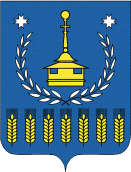 